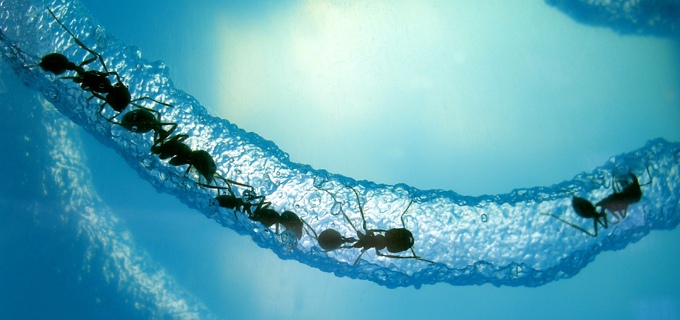 NAME: SCHOOL:ADDRESS:POSITION AT SCHOOL:TYPE OF REGISTRATION (please choose one)Early bird registration (must be registered before 31 July, 2015)Full two day registration including dinner 	$450Two day registration without dinner		$400One day registration including dinner		$320One day registration without dinner		$270Regular registration (registration after 5 June, 2015)Full two day registration including dinner 	$540Two day registration without dinner		$480One day registration including dinner		$400One day registration without dinner		$310Please send your completed registration form to Cherine Spirou (cherine.spirou@det.nsw.edu.au) We will send an invoice once we receive your registration.If you wish to pay by cheque, please make them payable to:Fairvale High SchoolThorney RdFairfield West. NSW 2165If you prefer to pay by Direct Deposit, bank details are as follows:Bank:			WESTPACBSB No:		032-001Account Details:	13-9895PLEASE NOTE: Accomodation is at your own expense and responsibility. However, as part of the conference delegation, you will be provided with a discount conference price for the evening – all you have to do is mention that you are attending the Science and Maths Conference. If there are any questions, please contact me via email.  ThanksCherine Spirou(LMC Co-ordinator)